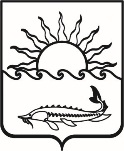 Р Е Ш Е Н И ЕСОВЕТА МУНИЦИПАЛЬНОГО ОБРАЗОВАНИЯПРИМОРСКО-АХТАРСКИЙ РАЙОН                       седьмого созываот 24 декабря 2021 года                                                                                       №126 город Приморско-АхтарскО проведении общественных обсужденийпо проекту решения Совета муниципального образования Приморско-Ахтарский район   «О внесении изменений в решение Совета                     муниципального образования Приморско-Ахтарский район от 26 сентября 2018 года № 432 «Об определении границ прилегающих территорий к некоторым зданиям, строениям, сооружениям, помещениям, объектам и местам территорий, на которых не допускается розничная продажа алкогольной продукции и розничная продажа алкогольной продукции при оказании услуг общественного питания на территории муниципального образования Приморско-Ахтарский район» В соответствии со статьей 7 и пунктом 8 статьи 16 Федерального закона от 22 ноября 1995 года № 171-ФЗ «О государственном регулировании                производства  и оборота этилового спирта, алкогольной и спиртосодержащей продукции и об ограничении потребления (распития) алкогольной продукции», статьей 16 Федерального закона от 28 декабря 2009 года № 381-ФЗ «Об основах государственного регулирования торговой деятельности в Российской Федерации», статьей 24 Федерального закона от 21 июля 2014 года № 212-ФЗ «Об основах общественного контроля в Российской Федерации», постановлением Правительства Российской Федерации от 23 декабря 2020 года № 2220 «Об утверждении Правил определения органами местного самоуправления границ прилегающих территорий, на которых не допускается розничная продажа алкогольной продукции и розничная продажа алкогольной продукции при оказании услуг общественного питания», пунктами 5.4. и 5.5. раздела 5 «Порядка   проведения общественных обсуждений по определению границ прилегающих территорий к некоторым зданиям, строениям, сооружениям,  помещениям, объектам и местам территорий, на которых не допускается розничная продажа алкогольной продукции и розничная  продажа алкогольной продукции при оказании услуг общественного питания на территории муниципального образования Приморско-Ахтарский район», утвержденного решением Совета муниципального образования Приморско-Ахтарский район от 12 апреля 2018 года № 382 «Об утверждении  Порядка проведения общественных обсуждений по определению границ  прилегающихтерриторий к некоторым  зданиям, строениям, сооружениям,  помещениям, объектам и местам  территорий, на которых не допускается розничная продажа алкогольной   продукции   и розничная  продажа алкогольной  продукции  при оказании услуг общественного питания на территории муниципального образования  Приморско-Ахтарский район» Совет муниципального образования Приморско-Ахтарский район Р Е Ш И Л:1. Вынести на общественные обсуждения проект решения Совета          муниципального образования Приморско-Ахтарский район «О внесении         изменений в решение Совета муниципального образования Приморско-Ахтарский район от 26 сентября  2018 года  № 432  «Об определении границприлегающих территорий к некоторым зданиям, строениям, сооружениям,     помещениям, объектам  и местам территорий, на которых не допускается      розничная  продажа алкогольной продукции и розничная продажа алкогольной продукции при оказании услуг общественного питания на территории муниципального образования Приморско-Ахтарский район» (приложение № 1).2. Общественные обсуждения по проекту решения Совета муниципального образования Приморско-Ахтарский район «О внесении изменений в решение Совета муниципального образования Приморско-Ахтарский район от 26 сентября  2018 года  № 432  «Об определении границ прилегающих территорий к некоторым зданиям, строениям, сооружениям, помещениям, объектам  и местам территорий, на которых не допускается розничная  продажа алкогольной продукции и розничная продажа алкогольной продукции при оказании услуг общественного питания на территории муниципального образования Приморско-Ахтарский район» назначить на          4 февраля 2022 года в 10-00 часов по адресу: г. Приморско-Ахтарск, ул. 50 лет Октября, д. 63 администрация муниципального образования Приморско-Ахтарский район, кабинет № 22.3. Утвердить состав комиссии по организации и проведению                  общественных обсуждений по проекту решения Совета муниципального         образования Приморско-Ахтарский район «О внесении изменений в решение      Совета муниципального образования Приморско-Ахтарский район от 26 сентября 2018 года № 432 «Об определении границ прилегающих              территорий к некоторым зданиям, строениям, сооружениям, помещениям,     объектам и местам территорий, на которых не допускается розничная продажа алкогольной продукции и розничная продажа алкогольной продукции при оказании услуг общественного питания на территории муниципального образования Приморско-Ахтарский район» (приложение № 2).4. Назначить докладчиком по проекту решения Совета муниципального образования Приморско-Ахтарский район «О внесении изменений в решение Совета муниципального образования Приморско-Ахтарский район от 26 сентября 2018 года № 432 «Об определении границ прилегающих              территорий к некоторым зданиям, строениям, сооружениям, помещениям,     объектам  и местам территорий, на которых не допускается розничная продажа алкогольной продукции и розничная продажа алкогольной продукции при оказании   услуг  общественного   питания   на   территории     муниципального образования Приморско-Ахтарский район» заместителя главы муниципального образования Приморско-Ахтарский район, начальника  управления экономики и инвестиций Е.А. Локотченко. 5. Замечания и предложения по проекту решения Совета                           муниципального образования Приморско-Ахтарский район «О внесении        изменений в решение Совета муниципального образования Приморско-Ахтарский район от 26 сентября 2018 года № 432 «Об определении границ    прилегающих территорий к некоторым зданиям, строениям, сооружениям,   помещениям,  объектам  и местам территорий, на которых не допускается      розничная продажа алкогольной продукции и розничная продажа алкогольной продукции при  оказании услуг общественного питания на территории муниципального образования Приморско-Ахтарский район» направляются по почте по адресу: 353860, г. Приморско-Ахтарск, ул. 50 лет Октября, 63 или принимаются в отделе экономического развития и курортной сферы управления экономики и инвестиций администрации муниципального  образования Приморско-Ахтарский район в кабинете № 40 в письменной форме (приложение № 3). 6. Администрации муниципального образования Приморско-Ахтарский район  разместить настоящее решение в сети «Интернет» на официальном сайте администрации муниципального образования Приморско-Ахтарский район (http://www.prahtarsk.ru).7. Администрации муниципального образования Приморско-Ахтарский район официально опубликовать настоящее решение в периодичном печатном издании – общественно-политической газете Приморско-Ахтарского района Краснодарского края газете «Приазовье».8. Настоящее решение вступает в силу после его официального опубликования.								  ПРИЛОЖЕНИЕ № 1								    к решению Совета						     муниципального образования						      Приморско-Ахтарский район						           от 24.12.2021 № 126											проектР Е Ш Е Н И ЕСОВЕТА МУНИЦИПАЛЬНОГО ОБРАЗОВАНИЯ    ПРИМОРСКО-АХТАРСКИЙ  РАЙОНседьмого созываот ________________                                                            №  _______город Приморско-Ахтарск О внесении изменений в решение Совета муниципального               образования Приморско-Ахтарский район от 26 сентября 2018 года             № 432 «Об определении  границ прилегающих территорий к некоторым зданиям, строениям,  сооружениям, помещениям, объектам и местам территорий, на   которых не допускается розничная продажа алкогольной продукции и розничная продажа алкогольной продукции при оказании услуг общественного питания на территории муниципального образованияПриморско-Ахтарский район»В соответствии со статьей 7 Федерального закона от 22 ноября 1995 года № 171-ФЗ «О государственном регулировании производства  и оборота этилового спирта, алкогольной и спиртосодержащей продукции и об ограничении потребления (распития) алкогольной продукции», статьей 16 Федерального закона от 28 декабря 2009 года № 381-ФЗ «Об основах государственного регулирования торговой деятельности в Российской Федерации», постановлением Правительства Российской Федерации от             23 декабря 2020 года № 2220 «Об утверждении Правил определения органами местного самоуправления границ прилегающих территорий, на которых не допускается розничная продажа алкогольной продукции и розничная продажа алкогольной продукции при оказании услуг общественного питания» Совет муниципального образования Приморско-Ахтарский район Р Е Ш И Л:1.Внести в Решение Совета муниципального образования Приморско-Ахтарский район от 26 сентября 2018 года № 432 «Об определении  границ прилегающих территорий к некоторым зданиям, строениям,  сооружениям,    помещениям, объектам и местам территорий, на   которых не допускается      розничная продажа алкогольной продукции и розничная продажа алкогольной продукции   при   оказании   услуг   общественного   питания  на  территории муниципального образования Приморско-Ахтарский район» следующие изменения:1) признать утратившими силу: подпункт «д» пункта 2; пункт 5;2) в пункте 3 абзац 3 «Расстояние от входа для посетителей на обособленную территорию оптовых и розничных рынков, до входа для посетителей в стационарный объект – 20 метров» исключить.2. Администрации муниципального образования Приморско-Ахтарский район  разместить настоящее решение в сети «Интернет» на официальном сайте администрации муниципального образования Приморско-Ахтарский район (http://www.prahtarsk.ru).3. Администрации муниципального образования Приморско-Ахтарский район официально опубликовать настоящее решение в периодичном печатном издании – общественно-политической газете Приморско-Ахтарского района Краснодарского края газете «Приазовье».4. Настоящее решение вступает в силу после его официального опубликования.ПРИЛОЖЕНИЕ № 2УТВЕРЖДЕНрешением Совета муниципального образования Приморско-Ахтарский районот 24.12.2021 №  126Состав комиссии по организации и проведению общественных обсуждений по проекту решения Совета муниципального образования Приморско-Ахтарский район  «О внесении изменений в решение Совета муниципального  образования Приморско-Ахтарский район от 26 сентября 2018 года № 432  «Об определении  границ прилегающих территорий к некоторым зданиям, строениям, сооружениям, помещениям, объектам и местам территорий, на которых не допускается розничная продажа алкогольной продукции и розничная продажа алкогольной продукции при оказании услуг общественного питания на территории муниципального образованияПриморско-Ахтарский район»ФОРМАрегистрации письменных предложений и замечаний по проекту решения Совета муниципального образования Приморско-Ахтарский район «О внесении изменений в решение Совета муниципального образования Приморско-Ахтарский район от 26 сентября 2018 года № 432 «Об определении границ прилегающих территорий к некоторым зданиям, строениям, сооружениям, помещениям, объектам и местам территорий, на которых не допускается розничная продажа алкогольной продукции и розничная продажа алкогольной продукции при оказании услуг общественного питания на территории муниципального образования Приморско-Ахтарский район»Председатель Советамуниципального образования                                               Приморско-Ахтарский район	                      Е.А. КутузоваГлава муниципального образованияПриморско-Ахтарский район                          М.В. БондаренкоПредседатель Советамуниципального образования                                               Приморско-Ахтарский район	                      Е.А. КутузоваГлава муниципального образованияПриморско-Ахтарский район                          М.В. БондаренкоМакагон                                           -Игорь Викторовичдепутат Совета муниципального образования Приморско-Ахтарский район;председатель комиссии;Клепикова                                        -Светлана Анатольевнаглавный специалист отдела экономического развития и курортной сферы управления экономики и инвестиций администрации муниципального образования Приморско-Ахтарский район;секретарь комиссии;Члены комиссии:АнастасОлеся Геннадьевна                            -глава Бородинского сельского поселения Приморско-Ахтарского района;БалаклеецНаталья Владимировна                    -глава Приазовского сельского поселения Приморско-Ахтарского района;Дрягалов                                          -Виталий Витальевичначальник правового отдела администрации муниципального образования Приморско-Ахтарский район;ЕмельяноваЕкатерина Александровна                 -глава Степного сельского поселения Приморско-Ахтарского района;Локотченко                                        -Евгений АлександровичЛоза                                                   -                       Василий Анатольевичзаместитель главы муниципального образования Приморско-Ахтарский район, начальник управления экономики и инвестиций;глава Бриньковского сельского поселения Приморско-Ахтарского района;Моршинин                                        -Олег Александровичглава Новопокровского сельского поселения Приморско-Ахтарского района;Передерий                                          -                                      Сергей Алексеевичобщественный представитель уполномоченного по защите прав предпринимателей Краснодарского края;Розаев                                                -Андрей Леонидовичглава Ольгинского сельского поселения Приморско-Ахтарского района;Саакян                                                 -Елена Алексеевна                              начальник отдела экономического развития и курортной сферы управления экономики и инвестиций администрации муниципального образования Приморско-Ахтасркий район;Цыкман                                             -Иван Григорьевичдепутат Совета муниципального образования Приморско-Ахтарский район;Червин                                               -Анатолий Николаевичглава Ахтарского сельского поселения Приморско-Ахтарского района.Чернобай                                              -Иван Игоревичглава Свободного сельского поселения Приморско-Ахтарского района.ПРИЛОЖЕНИЕ № 3к решению Совета муниципального образования Приморско-Ахтарский районот 24.12.2021_ № 126_____№ п/пРеквизиты (вх. №, дата)Ф.И.О. или наименование организацииАдресВысказанная проблема, вопрос, предложение, мнение